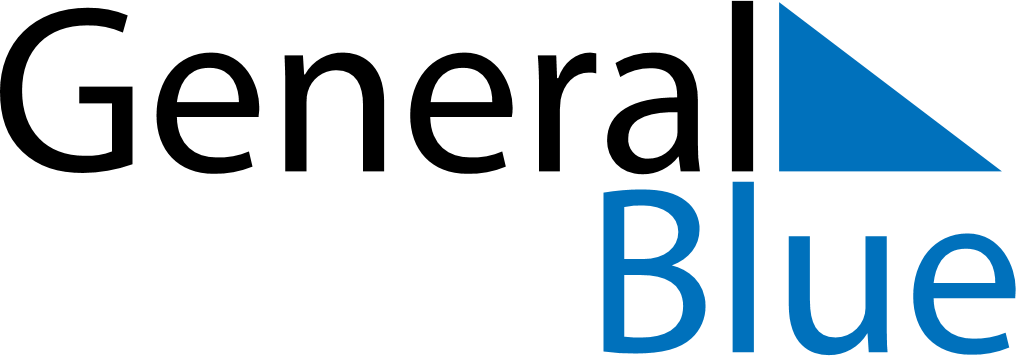 March 2022March 2022March 2022March 2022March 2022March 2022UgandaUgandaUgandaUgandaUgandaUgandaMondayTuesdayWednesdayThursdayFridaySaturdaySunday123456Ash Wednesday78910111213International Women’s Day141516171819202122232425262728293031NOTES